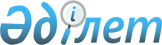 О внесении изменения в приказ Министра внутренних дел Республики Казахстан от 28 января 2016 года № 85 "Об утверждении Правил приема, оформления и рассмотрения органами внутренних дел ходатайств (заявлений) по вопросам приема в гражданство Республики Казахстан и восстановления в гражданстве Республики Казахстан, в том числе в упрощенном (регистрационном) порядке, выхода из гражданства, утраты гражданства и определения принадлежности к гражданству Республики Казахстан"Приказ Министра внутренних дел Республики Казахстан от 25 ноября 2016 года № 1097. Зарегистрирован в Министерстве юстиции Республики Казахстан 5 января 2017 года № 14646

      В соответствии со статьей 30 Закона Республики Казахстан «О гражданстве Республики Казахстан» от 20 декабря 1991 года и в целях приведения в соответствие со статьей 17 Гражданского кодекса Республики Казахстан от 27 декабря 1994 года ПРИКАЗЫВАЮ:



      1. Внести в приказ Министра внутренних дел Республики Казахстан от 28 января 2016 года № 85 «Об утверждении Правил приема, оформления и рассмотрения органами внутренних дел ходатайств (заявлений) по вопросам приема в гражданство Республики Казахстан и восстановления в гражданстве Республики Казахстан, в том числе в упрощенном (регистрационном) порядке, выхода из гражданства, утраты гражданства и определения принадлежности к гражданству Республики Казахстан» (зарегистрирован в Реестре государственной регистрации нормативных правовых актов № 13391, опубликованный в информационно-правовой системе «Әділет» от 14 марта 2016 года), следующее изменение:



      в Правилах приема, оформления и рассмотрения органами внутренних дел ходатайств (заявлений) по вопросам приема в гражданство Республики Казахстан и восстановления в гражданстве Республики Казахстан, в том числе в упрощенном (регистрационном) порядке, выхода из гражданства, утраты гражданства и определения принадлежности к гражданству Республики Казахстан: 



      в пункте 42: 



      подпункт 2) изложить в следующей редакции: 

      «2) старше восемнадцатилетнего возраста, не получившие документов удостоверяющих личность гражданина Республики Казахстан, которые не значатся по базе данных документированного населения и не имеют подтверждение постоянной регистрации в поквартирной или похозяйственной книгах;». 



      2. Департаменту миграционной полиции Министерства внутренних дел Республики Казахстан в установленном законодательством порядке обеспечить:

      1) государственную регистрацию настоящего приказа и его официальное опубликование;

      2) размещение настоящего приказа на интернет-ресурсе Министерства внутренних дел Республики Казахстан;

      3) в течение десяти рабочих дней после государственной регистрации настоящего приказа в Министерстве юстиции Республики Казахстан представление в Юридический департамент Министерства внутренних дел Республики Казахстан сведений об исполнении мероприятий, предусмотренных подпунктами 1) и 2) настоящего пункта.



      3. Контроль за исполнением настоящего приказа возложить на заместителя министра внутренних дел Республики Казахстан генерал-майора полиции Тургумбаева Е.З. и Департамент миграционной полиции Министерства внутренних дел Республики Казахстан (Саинов С.С.).



      4. Настоящий приказ вводится в действие по истечении десяти календарных дней после дня его первого официального опубликования.       Министр внутренних дел 

      Республики Казахстан 

      генерал-полковник полиции                  К. Касымов 
					© 2012. РГП на ПХВ «Институт законодательства и правовой информации Республики Казахстан» Министерства юстиции Республики Казахстан
				